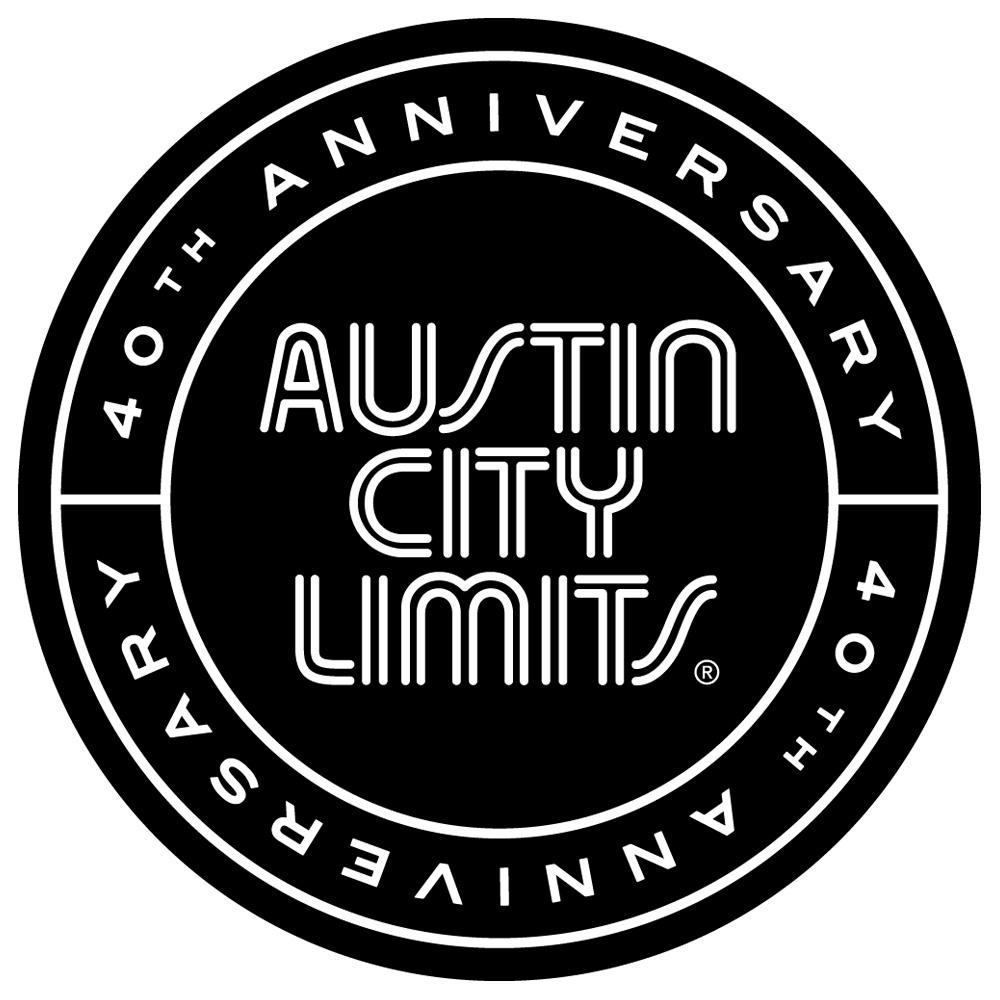 AUSTIN CITY LIMITS SHOWCASES AUSTIN'S OWNDouble-Bill Featuring Spoon & White Denim Premieres January 10th on PBSAustin, TX—January 8, 2014—Austin City Limits (ACL) presents standout alternative music in a double-bill featuring two bands hailing from Austin itself—Spoon and White Denim. ACL has a long-standing legacy of showcasing music from around the globe, but in this installment ACL is thrilled to cast a spotlight exclusively on homegrown talent. The new episode premieres Saturday, January 10th at 8pm CT/9pm ET on PBS as part of ACL's milestone Season 40. ACL airs weekly on PBS stations nationwide (check local listings for times) and full episodes are made available online for a limited time at http://video.pbs.org/program/austin-city-limits/ immediately following the initial broadcast. The show's official hashtag is #acltv40.Returning to ACL for the fourth time, Spoon is at the top of their game. Pitchfork hails them “one of the most stand-up bands of their generation” and of their twenty-year streak, Rolling Stone raves, “It's just been one long stretch of slow-build greatness”. The Austin natives perform songs from their acclaimed eighth album, They Want My Soul, their first album after a four-year hiatus, named one of the 50 Best Albums of 2014 by Spin, Pitchfork, Rolling Stone and NPR, and landing on year-end best lists across-the-board. Spoon's six-song ACL set is a tour de force drawing primarily from the recent release and highlighting fan-favorites. Chugging guitar, tight melodies, killer hooks, and frontman Britt Daniels’ indelible vocals coupled with drummer Jim Eno's impeccable beats to create a sound all their own—it's a master-class performance from a band that has made it strictly on its own terms.White Denim makes their ACL debut performing songs from their fifth album, Corsicana Lemonade, produced by Jeff Tweedy. Recently hailed “one of the city's best up-and-coming acts” by Rolling Stone, the Austin band has firmly established itself as an international draw on the club and festival circuits.  The Wall Street Journal raves, “White Denim is a band for fans who want their music served with serious playing and a touch of the experimental.”  Known for their exceptional live shows, the shape-shifting quartet mixes psychedelia, punk energy, prog rock and Southern rock-jamming to create a sonic blend that has the Austin crowd on their feet.  “Both Spoon and White Denim go way beyond being ‘Austin’s Own,’” says ACL Executive Producer Terry Lickona. “When people ask me, ‘What’s the Austin sound,’ I say ‘it’s 1,000 different sounds.’ That's what helps to define Austin, and why we'll always continue to showcase the best of the best from the Austin music scene."Spoon Setlist:Inside OutRainy TaxiI Turn My Camera OnOutlierDo YouKnock Knock KnockWhite Denim Setlist:Pretty GreenComebackAt the FarmAnvil EverythingSometimes I Don't Wanna ShakeI Start to RunSeason 40 | 2015 Broadcast ScheduleJanuary 3, 2015 | The Avett Brothers / Nickel CreekJanuary 10, 2015 | Spoon / White DenimJanuary 17, 2015 | Sam Smith / Future IslandsJanuary 24, 2015 | Ryan Adams / Jenny LewisJanuary 31, 2015 | The Black Keys / J. Roddy Walston & The BusinessFebruary 7, 2015 | Foo FightersFebruary 14, 2015 | Austin City Limits Hall of Fame SpecialAbout Austin City LimitsACL offers viewers unparalleled access to featured acts in an intimate setting that provides a platform for artists to deliver inspired, memorable, full-length performances. The program is taped live before a concert audience from The Moody Theater in downtown Austin. Austin City Limits is the longest-running music series in American television history and remains the only TV series to ever be awarded the National Medal of Arts. This year marks the 40th anniversary of the pilot episode taped in 1974 with Willie Nelson. Since its inception, the groundbreaking music series has become an institution that's helped secure Austin's reputation as the Live Music Capital of the World. The historic KLRU Studio 6A, home to 36 years of ACL concerts, has been designated an official Rock & Roll Hall of Fame Landmark. In 2011, ACL moved to the new venue ACL Live at The Moody Theater in downtown Austin. ACL received a rare institutional Peabody Award for excellence and outstanding achievement in 2012.ACL is produced by KLRU-TV and funding is provided in part by Budweiser, the Austin Convention Center Department, Dell and HomeAway. Additional funding is provided by the Friends of Austin City Limits. Learn more about Austin City Limits, programming and history at acltv.com.